Study on Status of Cattle Egret in Bangladesh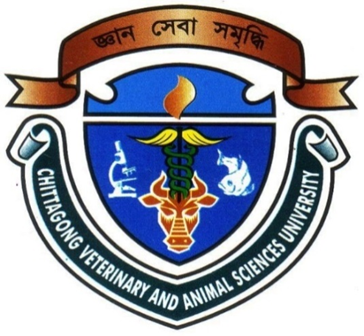 ByMohammad Wasiul HasanRoll No: 2010/16Reg. No: 0495Internship ID: B-11Session: 2009-2010A production Report submitted in partial satisfaction of the requirements for the degree ofDoctor of Veterinary MedicineFaculty of Veterinary MedicineChittagong Veterinary And Animal Sciences University,       Khulshi, Chittagong, Bangladesh.Study on Status of cattle egret in BangladeshApproved…………………………………………………………….Dr. Gouranga Ch. ChandaProfessorDepartment of Dairy and Poultry SciencesChittagong Veterinary and Animal Sciences University,Khulshi, Chittagong, Bangladesh.December, 2015